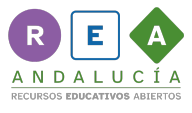 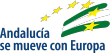                COMPARANDO PLATOS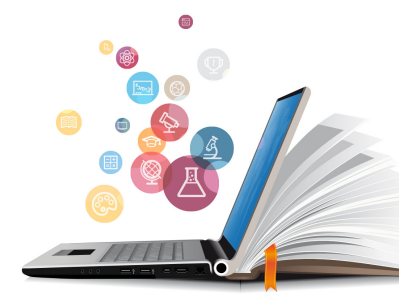 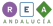 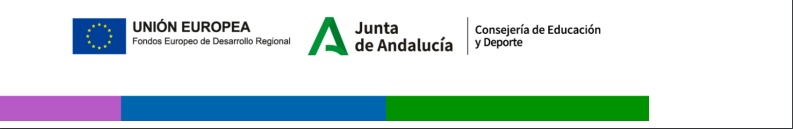 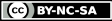 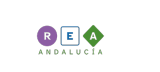 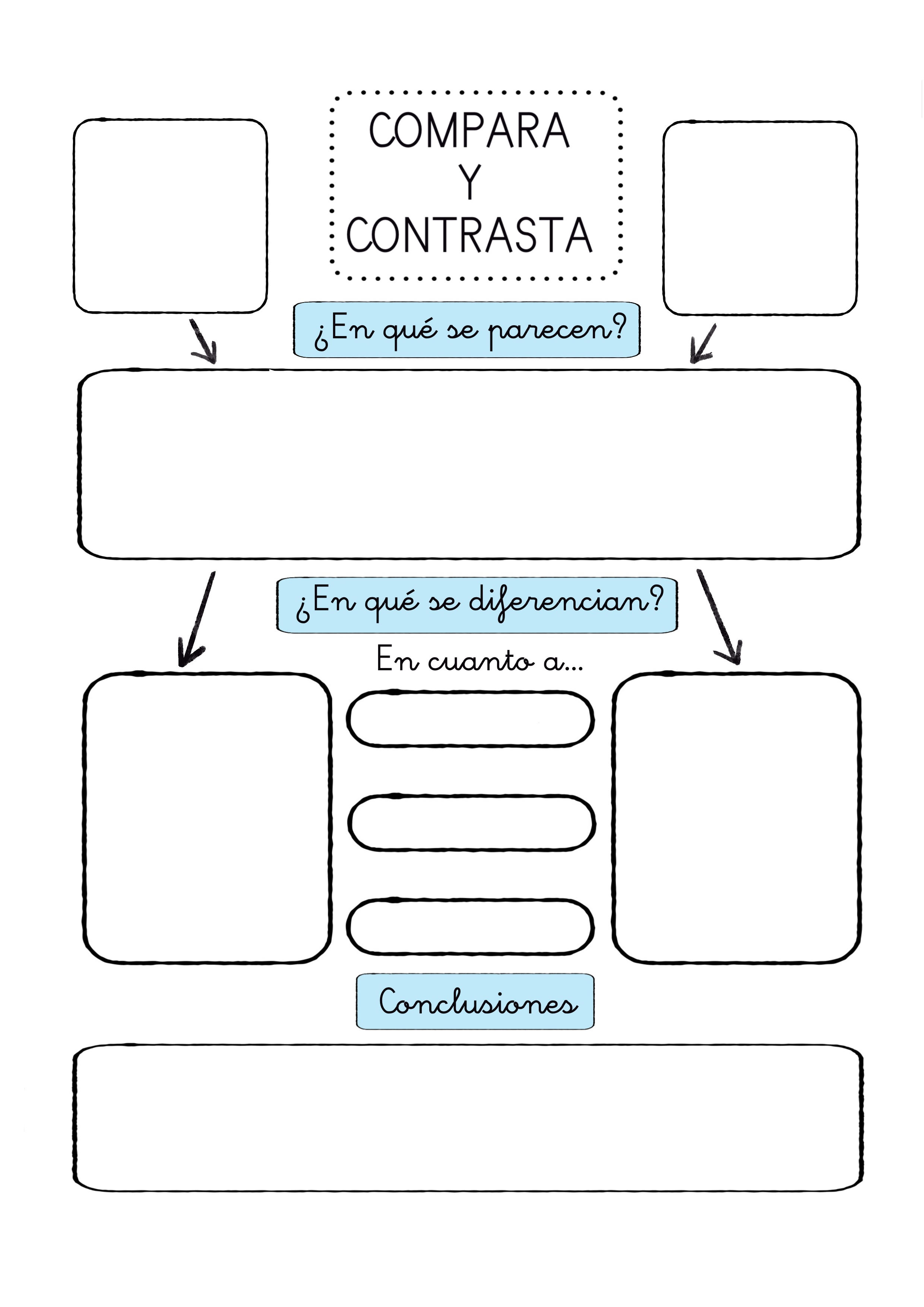 .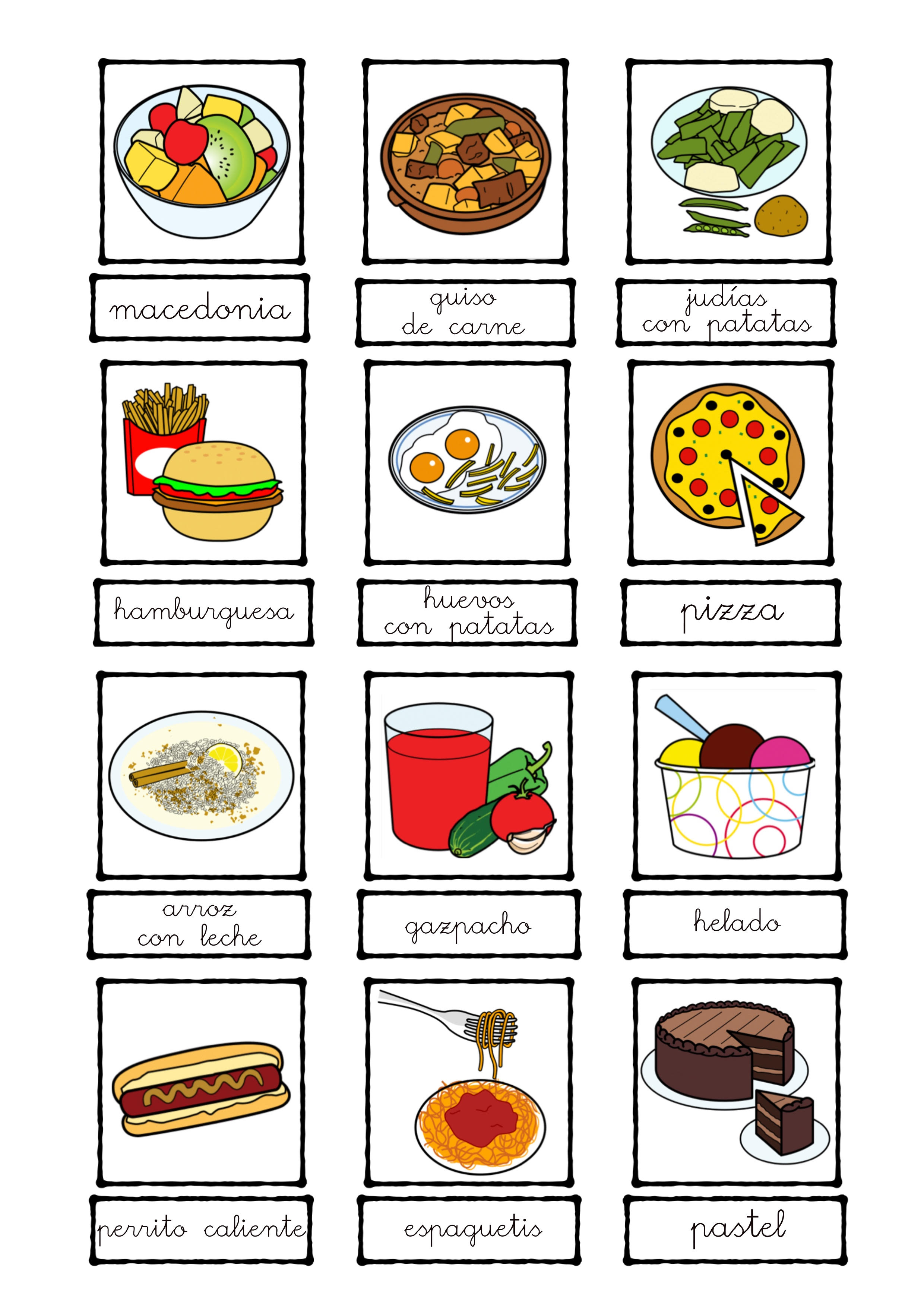 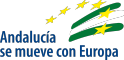 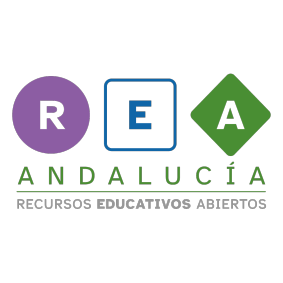 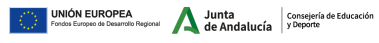 